МКОУ «СОШ №1»город Избербаш2020 годЧас поэзии: «И если завтра мой язык исчезнет». Цель: формировать знания учащихся о родном языке, о его ценностях и культуре. Знакомить с интересными фактами о родном языке, с праздником родного языка. Развивать память, мышление и интерес к изучению родного языка. Воспитывать бережное отношение и уважение к родному языку. 	Со вступительным словом выступила Магомедова З.М. преподаватель даргинского языка: «В целом мире насчитывается от 3 до 5 тысяч разных языков. Среди них так называемые мировые языки – русский, английский, французский, немецкий, испанский. Сегодня мы будем говорить о Международном дне родного языка, как о средстве общения. Неслучайно, ведь 21 февраля – Международный день родного языка! Он был учреждён в 1999 году. Обычно первый язык, на котором учится говорить человек - родной язык. В мире много языков у каждого народа – свой. На нем говорят, пишут письма, стихи, поют песни. Это – родной язык. Нас учили говорить на нём родные люди, на нём мы думаем. Правильно говорить и писать на родном языке значит уметь размышлять и выражать свои мысли.  Поэтому родной язык надо знать и беречь. Международный день родного языка все языки признаются равными, поскольку каждый из них уникальным образом отвечает предназначению человека и каждый представляет живое наследие, которое нам следует оберегать. Международный день родного языка, прежде всего, направлен на защиту языков, которые исчезают. И задача эта важная, ведь в наши дни каждый месяц в мире исчезает два языка. В Международный день родного языка все языки признаются равными, поскольку каждый из них уникален. Поэтому родной язык надо знать и беречь.Будем беречь и любить наш родной язык, ведь с него начинается Родина. Каждый народ – это своя неповторимая культура, история, образ жизни, традиции. И, конечно же, язык. Сберечь его очень важная задача. Так, как язык нам дорог, как родная мать, как Родина. Наши предки назвали его родной язык. Ведь только тот человек способен учить другие языки, кто знает в совершенстве свой родной язык, читает и интересуется культурой своего родного народа, любит и гордится своим родным языком. Затем учащиеся читали стихи, подготовленные ими на родных языках, показали сценку по произведениям дагестанских писателей, пели песни на родных языках и исполнили танец. Мероприятие было организовано зав.библиотекой Эльмурзаевой К.Ю. и преподавателями родных языков Магомедовой З.М., Магомедовой Д.Д. и Камаловой З.А.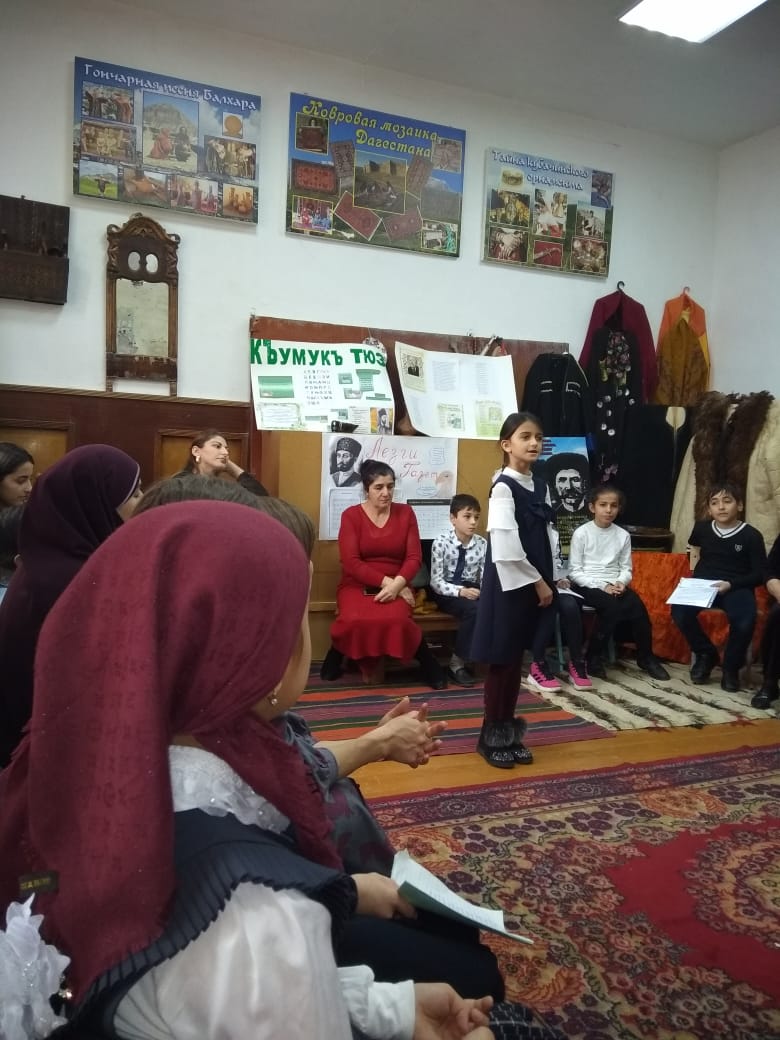 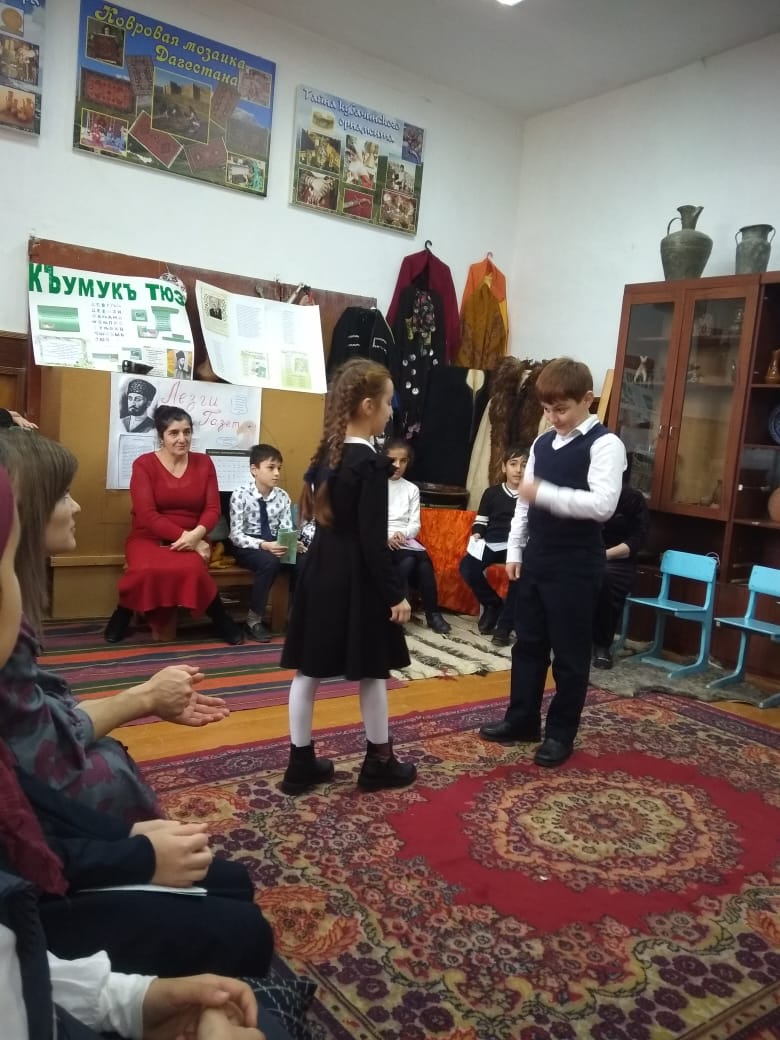 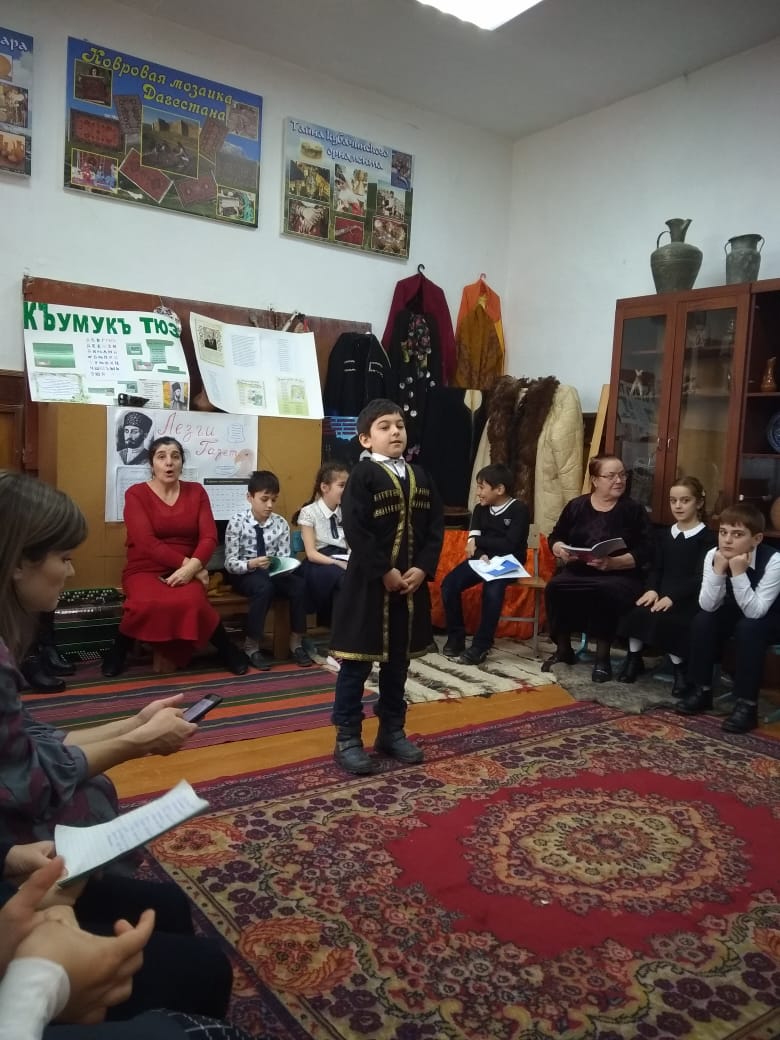 